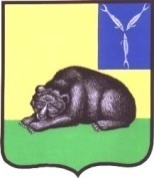 ОБЩЕСТВЕННАЯ  ПАЛАТАВОЛЬСКОГО  МУНИЦИПАЛЬНОГО  РАЙОНА
 САРАТОВСКОЙ ОБЛАСТИ  412900,  Саратовская  область,
   г.Вольск, ул. Октябрьская, 114
                   тел.8(845-93) 7-23-27E-mail: volskpalata@mail.ru   03.03.2015г.           №       101на №                         отПредседателюОбщественной палаты Саратовской областиА.С.ЛандоУважаемый Александр Соломонович!            27 февраля в г. Вольске прошел гражданский форум: «От гражданской позиции к позитивному развитию».             Форум проходил на 6-ти тематических площадках:«Вопросы развития и поддержки малого и среднего бизнеса ВМР».«Позитивное развитие общества за счет инвестирования в местную экономику».«Работа с молодежью на современном этапе развития общества».«Роль гражданского общества в сохранении межнационального и межконфессионального согласия».«Патриотическое воспитание, подготовка к празднованию70-летию Победы в ВОВ, работа поисковых отрядов, работа школьных музеев».«Вопросы экологического воспитания, проблема загрязнения водоемов района, сохранение рыбных запасов, очистка берегов реки Волги. Роль общественности в решении экологических вопросов по защите окружающей среды, утилизация ТБО».       Были приглашены представители из 12 районов области, в количестве  50 участников, которые распределились по 6-ти переговорным площадкам. В форуме участвовали бизнесмены, руководители ведомств, различных партий и общественных движений, руководители учебных заведений. В форуме участвовали приглашенные из Саратова, областной палаты,  природоохранных  учреждений, лидеры молодежных движений. Всего участвовало в мероприятии 180 человек. Освещали работу форума СМИ и телевидение. На всех 6-ти площадках разворачивались «горячие» дискуссии. Вопросы, которые поднимались на площадках форума нашли свое отражение в резолюции, которую мы Вам и направляем. Просим Вас рассмотреть эти мероприятия и оказать содействие в их исполнении, включив в различные программы.Приложение: резолюция форума - 4 листа.Председатель Общественной палаты ВМР,А.И.Зубрицкий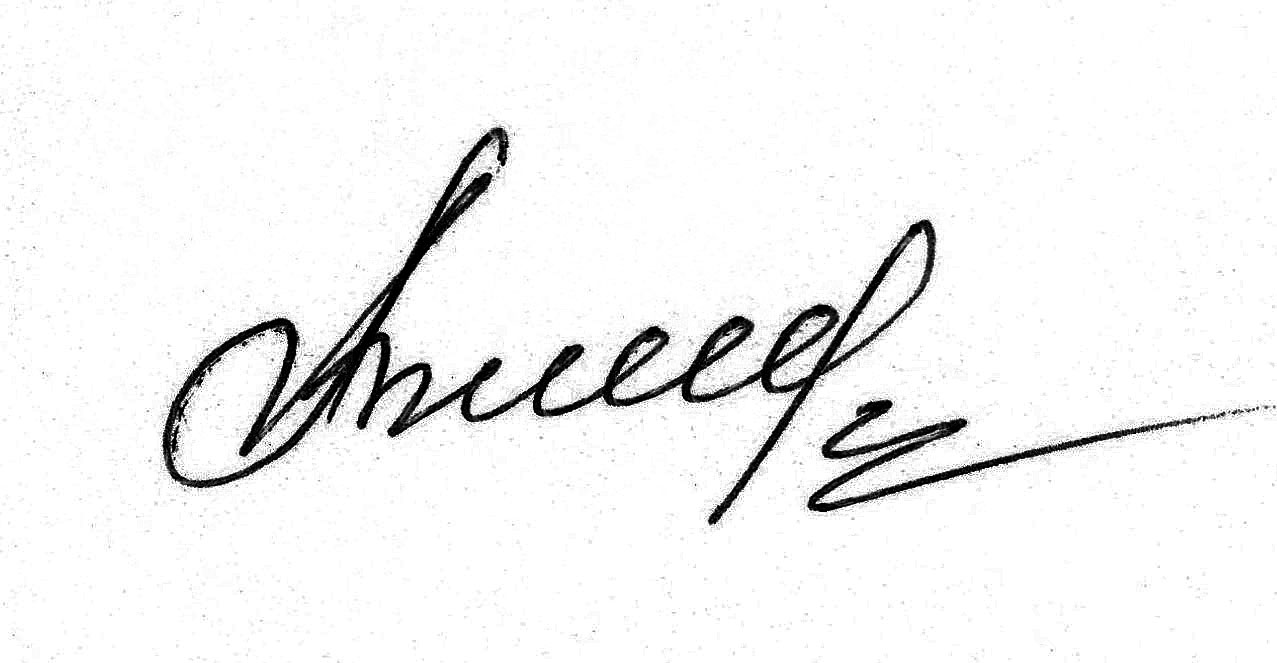 Заслуженный строитель РоссииИсп. Шкляренко Н. В.                    7-23-27 ПроектРЕЗОЛЮЦИЯГражданского Форума Саратовской области:                                                                                       «От гражданской позиции к позитивному развитию»      Участниками Гражданского Форума по итогам работы на переговорных площадках было предложено провести в 2015 году  на территории Вольского муниципального района следующие мероприятия:1.  По инвестированию в местную экономику: 1.1. Продолжить работу по привлечению инвестиций, основанную на минимизации административных барьеров и персональной работе  с каждым инвестором.1.2. С целью создания комфортной среды для ведения бизнеса продолжить реализацию на территории Саратовской области лучших практик по привлечению инвестиций и продолжить работу по внедренному муниципальному инвестиционному стандарту.1.3. С целью роста и развития инвестиционной активности, заинтересованности в работе на территории Саратовской области, сконцентрировать ресурсы администрации ВМР на укрепление доверия предпринимателей и инвесторов.2. По защите окружающей среды:      2.1.  Рекомендовать Правительству Саратовской области в ближайшие годы запланировать очистку основного русла Волги от ила, песка и различного мусора, проходящую по территории области.      2.2. На всех уровнях власти переломить многолетнее пренебрежительное отношение к вопросам окружающей среды.      2.3.  Структурам на федеральном, региональном и муниципальном уровнях, занимающихся вопросами молодежи, фундаментально заложить  в сознание молодого поколения бережливое отношение к окружающей среде.      2.4. В условиях ограничения средств и возможностей мобилизовать усилия различных ветвей власти и общественности на достижение практических результатов в охране природы России.      2.5. Рекомендовать Правительству Саратовской области модернизировать структуры занимающиеся охраной окружающей среды. Определить задачу первостепенной важности на государственном уровне - обустройство реки Волги.      2.6. Завершить строительство очистных сооружений в г. Вольске.      2.7. Для воспитания молодежи и населения в области экологии рекомендовать администрации Вольского муниципального района открытие раздела «Чистая Волга» на официальном сайте органов местного самоуправления Вольского района, усилить работу со СМИ в плане экологического воспитания населения, организовать экологические игры и мероприятия.      2.8. Ежегодно проводить общемуниципальные экологические акции «Чистая Волга» по очистке берегов реки Волга от ТБО.      2.9. Осуществлять постоянные мониторинги состояния водоемов, берегов и сбрасываемых сточных вод.     2.10. Постоянно заниматься вопросами благоустройства родников, находящихся на территории Вольского муниципального района.3. По сохранению межнационального и межконфессионального согласия:3.1. Общественной палате ВМР провести конкурс среди СМИ района на лучшую публикацию в области межнациональных и межконфессиональных отношений. В связи с этим средствам массовой информации начать выпуск специальных полос в газетах района, а также на информационных интернет-порталах и в социальных сетях.3.2. Органам местного самоуправления всемерно содействовать инициативам национальных диаспор и общин, землячеств, религиозных общин и групп граждан в их стремлении к проведению системной работы по формированию культуры межнационального общения, направленной на сохранение исторически сложившихся российских религиозных и национальных традиций, нравственное оздоровление общества, гуманизацию общественной жизни.3.3. Администрации Вольского муниципального района, Общественной палате Вольского муниципального района с участием национально-культурных объединений, религиозных организаций подготовить и провести в марте 2015 года 2-й Молодежный межнациональный Форум, посвященный 70-летию Победы в Великой Отечественной войне «Одна Победа на всех».3.4. Национально-культурным объединениям и религиозным организациям, при содействии Общественной палаты и соответствующих структур ВМР, поставить вопрос о реализации проекта создания на территории Вольского района «Центр развития национальных культур» (или «Дом дружбы»).3.5. Центральной библиотеке МУК «ЦБС» продолжить реализацию культурного проекта «Парад национальных литератур» и ознакомление с проектом широких кругов населения Вольского      муниципального района.3.6. Администрации Вольского муниципального района, Общественной палате Вольского      муниципального района совместно с отделом УФМС России по Саратовской области в городе Вольске запланировать и осуществить выпуск специальной брошюры для иностранных граждан, прибывших для временного и постоянного проживания, а также продолжить специальные адаптационные курсы для мигрантов, прибывших на территорию Вольского муниципального района. 4. В рамках реализации молодежной политики:      4.1  Направить обращение к Губернатору и Правительству Саратовской области:- о предусмотрении финансирования проведения областных слётов для активистов молодёжи и специалистов в области молодёжной политики с целью обмена передовым опытом работы.  - структуры, работающие с молодежью, лидеры и члены молодежных организаций, должны стимулировать активное участие нового поколения в вопросах реализации молодёжной политики; -  принять важность  роли волонтёрского движения в решении широкого круга вопросов, в том числе вопросов гражданского и патриотического воспитания молодежи, которые нуждаются в новом наполнении смыслом и требуют новых, соответствующих современному восприятию форм работы;- органам местного самоуправления особое внимание обратить на право молодежи в получение качественного образования и на вопрос трудоустройства молодежи, ее профессиональную подготовку и переподготовку. - принять к сведению опыт работы с молодёжью Вольского муниципального района.      4.2  Рекомендовать Общественной палате Саратовской области:- направить письмо в Общественную палату России о том, чтобы выйти с инициативой о запрете продажи алкоголя гражданам России  до 21 года. 5.   По патриотическому воспитанию молодежи и подготовки к празднованию 70-летия Победы  в Великой Отечественной войне 1941-1945 г.г.:     5.1. Активизировать работу по патриотическому воспитанию, уделив особое внимание вкладу земляков-вольчан в Великую Победу.     5.2. Планировать финансовую поддержку (в том числе бюджетную и спонсорскую) в подготовку поисковых отрядов к участию в Вахтах Памяти по местам боев.     5.3. Установить мемориальные доски всем Героям-землякам, продолжить увековечивание их памяти в обелисках и названиях улиц.     5.4. В целях пропаганды патриотических ценностей в год 70-летия Победы на классных часах в школах и ССУЗах организовать просмотр художественных и документальных фильмов о войне.     5.5 Организовать праздники улиц, носящих имена героев Советского Союза.      5.6 Провести спортивные эстафеты и велопробеги, посвященные 70-летию Победы, с посещением памятников, мемориалов, домов и школ, в которых жили и учились герои.      5.7 Проводить памятные встречи и слеты патриотов на родине героев.По вопросам развития и поддержки малого и среднего бизнеса:6.1.    Общественной      палате      Вольского      муниципального района провести мониторинг   положения дел в области реализации государственной программы помощи малому бизнесу и провести анализ     эффективности     и     целевого     использования     грантов, выданных начинающим предпринимателям.6.2.    Общественной      палате      Вольского      муниципального района   подготовить   предложение   в   Правительство   Саратовской области   по   внесению изменений в  Положение   о   порядке   выдачи   грантов субъектам малого предпринимательства, в том числе:-   кандидаты   на получение гранта должны лично защищать свой бизнес-проект перед комиссией;-   у  членов  комиссии  должно  быть  право  давать дополнительные   балы   наиболее   интересным   и   необходимым муниципалитету бизнес-проектам;- по истечении года комиссия должна иметь возможность проверить, с выездом на место, обоснованность и качество использования грантов.6.3.    Общественной      палате      Вольского      муниципального района  подготовить и  провести   конкурс   среди     субъектов  малого бизнеса,   владельцев   магазинов,    кафе и ресторанов   на   лучшее маркетинговое решение   в сфере продвижения товара и наружного оформления торговой точки.6.4.    Администрации   Вольского   муниципального   района,   в рамках   содействия   и   помощи   малому   бизнесу,   рассматривать поступающие   в   администрацию   заявления   от   субъектов   малого бизнеса в предельно сжатые сроки.6.5   Рекомендовать ВМС выступить с законодательной инициативой по внесению в ФЗ № 133 «О местном самоуправлении» следующее дополнение: «Совет по предпринимательству при главе Вольского муниципального района должен определять, какие торговые точки открывать на территории района, по необходимости».Участники Гражданского Форума Саратовской области выражают надежду, что все рекомендации органам власти и заинтересованным структурам будут учтены и  приняты к исполнению.